الجمهورية الجزائرية الديمقراطية الشعبيةRépublique Algérienne Démocratique et Populaire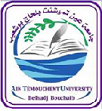                Ain Témouchent,  le :./../..السنة الجامعية:....................................أنا الممضي أسفله،السيد(ة)........................................المولود(ة) بتاريخ.................................بـ................................الحامل(ة) لبطاقة التعريف الوطنية رقم.......................الصادرة عن....................................................مسجل(ة) في السنة.................................................دكتوراه شعبة: ......................................................................تخصص: ..............................................بجامعة عين تموشنت بلحاج بوشعيبعنوان أطروحة الدكتوراه:..........................................................................................تحت إشراف الأستاذ (ة):.............................................خلال الموسم الجامعي..........................أتعهد بالالتزام بالتسجيل أو إعادة التسجيل في الطور الثالث للحصول على شهادة الدكتوراه مرة واحدة عبر كامل التراب الوطني، وذلك مهما كان عدد شهادات الماستر التي بحوزتي.وفي حال ثبت على أي تزوير أو تصريح كاذب، للمؤسسة الجامعية الحق في إلغاء تسجيلي نهائيا ومتابعتي قضائيا.تأشيرة الهيئة                                                                                                                          المعني (ة)بالأمر 